РОССИЙСКАЯ ФЕДЕРАЦИЯМУНИЦИПАЛЬНОЕ КАЗЕННОЕ ОБЩЕБРАЗОВАТЕЛЬНОЕ УЧРЕЖДЕНИЕ«ОСНОВНАЯ ОБЩЕОБРАЗОВАТЕЛЬНАЯ ШКОЛА №4»Почтовый адрес                                        Телефоны                              ОГРН673451, г. Балей                                    8(30232) 5-28-83                    1027500987546Забайкальский край                                                                                  ИННул. Дарасунская, 8                    e-mail: mousosh4.balei@yandex.ru     7528002143«31» октября 2022 г.                        г. Балей                                            №394Информацияо проведенной работе по профориентации в МКОУ «ООШ№4»№ п/пСодержание деятельности.Сроки.Ответственные.1.Оформление уголка по профориентации сентябрь классные руководитель 9 класса2.Проведение анализа результатов профориентации за прошлый год (мониторинг трудоустройства и поступления выпускников 9 классов в образовательные учреждения).сентябрьЗаместитель директора по ВР3.Сопоставление и обсуждение программы профориентационной работы на новый учебный год. сентябрь Заместитель директора по ВР, классные руководители, психолог4.Проведение классных часов с освещением вопросов профориентации.Сентябрь,октябрьКлассные руководители5.Просмотр он - лайн уроков «Проектория».Классные руководители6.Участие в марафоне «Правильный выбор – путь к успеху»октябрьКлассные руководители 8-9 класса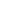 